Конспект интегрированного занятия по сказке «Три медведя» (вторая младшая группа)Интеграция образовательных областей: «Художественно – эстетическое развитие», «Речевое развитие», «Физическое развитие», «Социально – коммуникативное развитие».Цель: Развивать речевую активность детей.Программное содержание:       Образовательные:Познакомить с русской народной сказкой «Три медведя».Формировать умение вести диалог. Учить детей эмоционально и активно отвечать на вопросы, вызвать у детей желание использовать слова и выражения из сказки.Продолжать учить детей скатывать маленькие шарики из пластилина и расплющивать их пальцем сверху на картонной заготовке.Развивающие:Развивать внимание, память, наблюдательность, мышление.Развивать умение отгадывать загадки.Развивать интонационную выразительность речи.  Воспитательные:Воспитывать послушание и чувство сопереживания за девочку, заблудившуюся в лесу; воспитывать эмоциональную отзывчивость, способность к сопереживанию. Материал: кукла Машенька, иллюстрации к сказке, картинки с изображением 3 мисок, 3 стульев, 3 кроватей, 3 медведей; силуэты баночек варенья на каждого ребенка, пластилин красного цвета, доски для лепки, салфетки.Ход занятия:1.Организационный момент:Воспитатель (ставит на стол куклу). К нам в гости пришла девочка Машенька, чтобы рассказать, как ушла она из дома одна в лес, не послушалась маму и папу и заблудилась. Хотите узнать, что было дальше? (Ответы детей.)2.Рассказывание воспитателем русской народной сказки «Три медведя».Воспитатель рассказывает сказку, имитируя голоса персонажей.3.Беседа по тексту сказки:Маша осталась одна в лесу. Ребята! Скажите, пожалуйста, можно детям одним гулять в лесу? (Нет!)- Что может произойти? (Дикие звери покусать; незнакомый человек увести; заблудиться…)- Ребята, как и с кем нужно гулять в лесу? (С родителями, крепко держать их за руку, не убегать от них)- Что увидела девочка в лесу? - Кто жил в доме? (Папа-медведь, мама-медведица и их сын Мишутка.) - Какой был папа-медведь? (Папа-медведь — самый большой и самый, он говорит грубым и громким голосом.)  Аналогичные вопросы задаются про маму-медведицу и мишутку.- Что увидела Маша в первой комнате?(воспитатель выставляет на фланелеграф картинки трех стульев, трех мисок, трех кроватей) - Чей стул был самый большой?- Чей стул был поменьше?- Чей стульчик был самый маленький?- Почему Маша не смогла сесть на большой стул? (Если ребенок затрудняется ответить на вопрос, взрослый может подсказать: «Стул — большой, а Маша...»)Аналогичные вопросы задаются про стулья медведя и медведицы, а также про миски и ложки медведей.  -  Почему Маша сломала стул? (Стул маленький, Маша на нем качалась, а качаться на стуле нельзя, и он сломался.)- Что увидела Маша во второй комнате?- Кому принадлежала самая большая кровать?-  Кому принадлежала кровать поменьше?- Кому принадлежала самая маленькая кровать?- Почему Маше было удобно на кровати Мишутки?- Что увидели медведи, когда пришли домой?-Каким голосом говорил папа-медведь? (Папа-медведь говорил громким грубым голосом.) - Каким голосом говорила мама-медведица? (Мама-медведица говорила потише)-Каким голосом говорил Мишутка? (Мишутка говорил тоненьким голосом.)      - Почему Маша убежала из дома медведей? (Маша испугалась медведей. Она испугалась того, что ее накажут за беспорядок, который она устроила в чужом доме.)Маше было удобно сидеть на стульчике Мишутки, есть из его миски его ложкой и спать в его кроватке, потому что она была такая же маленькая, как медвежонок.4.Упражнение в интонационной выразительности.Воспитатель предлагает детям повторить фразы героев сказки с интонацией, соответствующей характеру персонажа: Михайло Ивановича: «Кто хлебал из моей чашки?!», Настасьи Петровны: кто сидел на моем стуле и сдвинул его с места?!», Мишутки: «Кто ложился в мою постель?!».5.Физическая минутка «Три медведя»Три медведя шли домой (шагают на месте)Папа мишка был большой - большой (руки вверх)Мама чуть поменьше ростом (руки опустить)А сынок малютка просто (присесть)Самый маленький он был,С погремушками ходил:Дзинь – дзинь, дзинь – дзинь. («звенеть» кистями рук)6.Элементы лепки:Медведи, наверное, очень расстроились, увидев беспорядок дома. Давайте угостим медведей вкусным малиновым вареньем, чтобы поднять им настроение.(дети с помощью пластилина делают ягодки, сплющивают шарики и прикрепляют на картонный силуэт баночки варенья)7.Рефлексия.Какую сказку мы прочитали?О чем эта сказка?Как зовут героев сказки?Чем мы угостили медведей?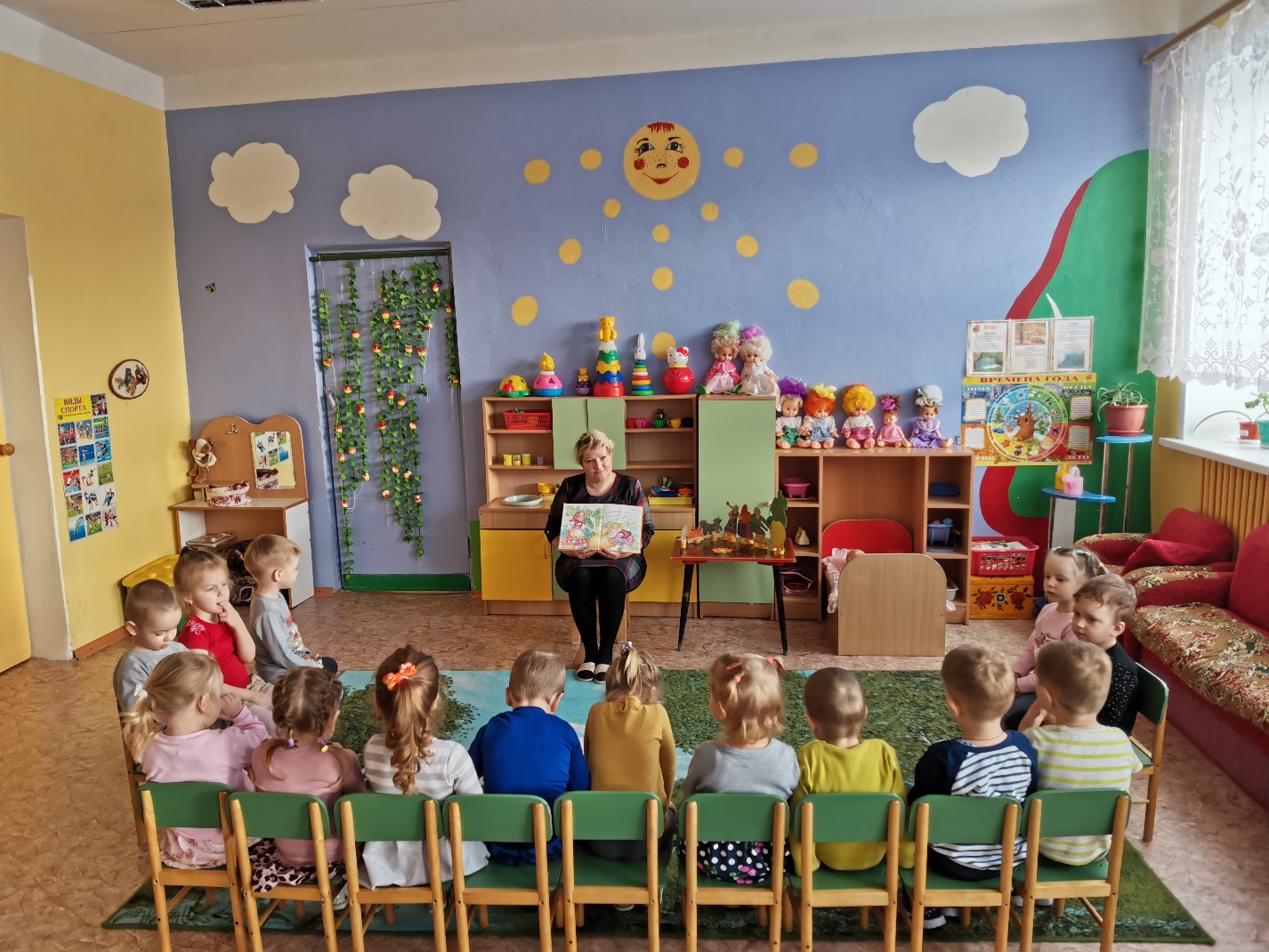 Чтение сказок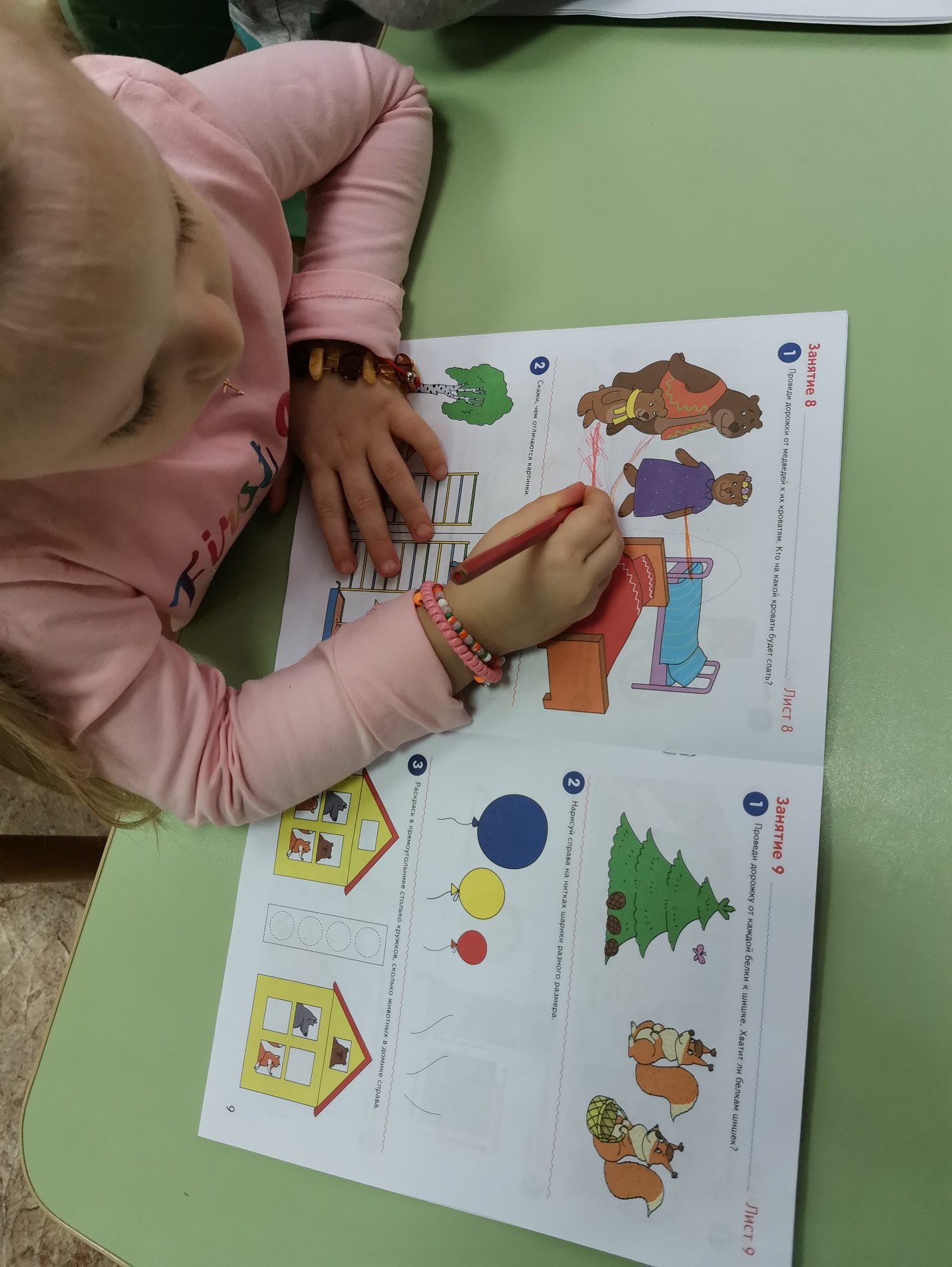 Дид. игра: «Найди кроватку для медведей»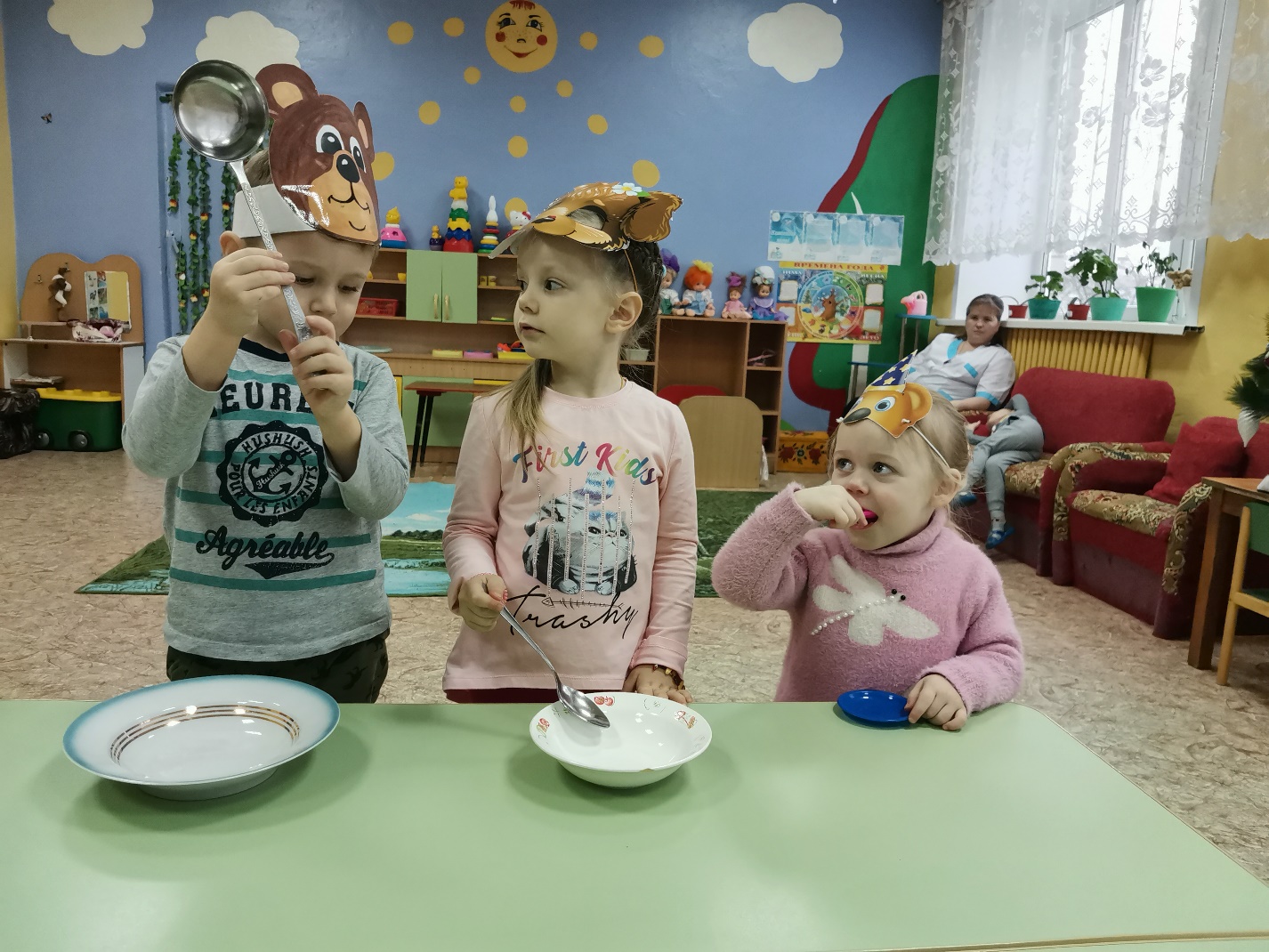 Театрализован деятельность по сказке : «Три медведя»